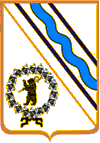 	Администрация Тутаевского муниципального района        ПОСТАНОВЛЕНИЕот 20.10.2022 №774-пг. ТутаевОб утверждении отчета об исполнениибюджета городского поселения Тутаев за 9 месяцев 2022 годаВ соответствии с Бюджетным кодексом Российской Федерации, Уставом Тутаевского муниципального района, Уставом городского поселения Тутаев, Положением о бюджетном устройстве и бюджетном процессе в городском поселении Тутаев, утвержденным решением Муниципального Совета городского поселения Тутаев от 13.12.2018 №22, Администрация Тутаевского муниципального района ПОСТАНОВЛЯЕТ:1. Утвердить отчет об исполнении бюджета городского поселения Тутаев за 9 месяцев 2022 года:по общему объему доходов в соответствии с классификацией доходов бюджетов Российской Федерации в сумме 378 186 504 рубля;по расходам в соответствии с классификацией расходов бюджетов Российской Федерации в сумме 396 008 374 рубля;дефицит бюджета в сумме 17 821 870 рублей.2. Утвердить отчет об исполнении бюджета городского поселения Тутаев  за 9 месяцев 2022 года в соответствии с приложениями 1 - 8  к настоящему постановлению.3. Направить отчет об исполнении бюджета городского поселения Тутаев за 9 месяцев 2022 года в Муниципальный Совет городского поселения Тутаев и МУ Контрольно-счетная палата Тутаевского муниципального района.4. Контроль за исполнением настоящего постановления возложить на директора департамента финансов администрации Тутаевского муниципального района Елаеву М.В. 5.Опубликовать настоящее постановление в Тутаевской массовой муниципальной газете «Берега».6. Настоящее постановление вступает в силу со дня подписания.Глава Тутаевского муниципального района                                                       			 Д.Р. Юнусов